附件5交通运输工程监理工程师注册证书式样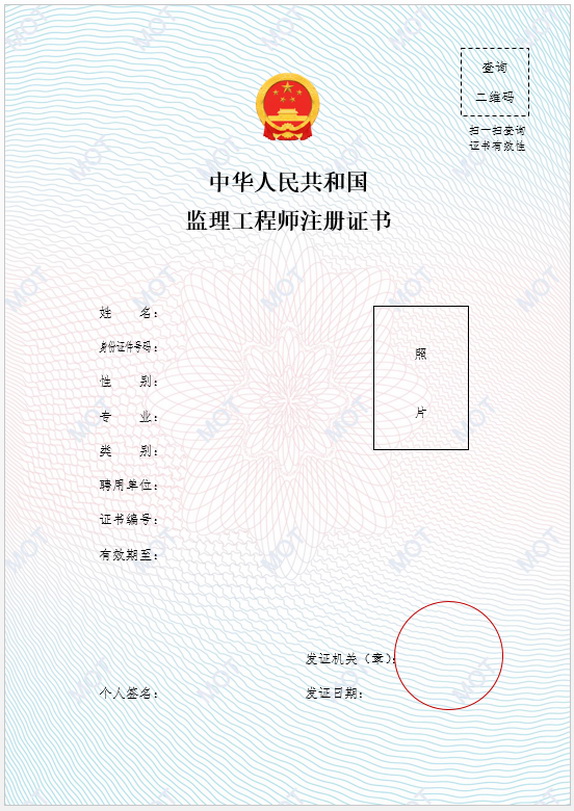 说明：交通运输工程监理工程师注册证书编号由汉字和10位数字组成。具体组成见下表： 上表中，汉字和10位数字编码规则如下：1.汉字：分为交[公]和交[水]两组，交[公]表示交通运输公路工程；交[水]表示交通运输水运工程。2.年份代码：第1～2位数字，取值为准予注册年份的后两位数字。3.省份代码：第3～4位数字，取值为各省、自治区、直辖市的代码。4.证书核发顺序号：第5～10位数字，从000001～999999依次顺序取值。汉字12345678910交[公]年份代码年份代码省份代码省份代码证书核发顺序号证书核发顺序号证书核发顺序号证书核发顺序号证书核发顺序号证书核发顺序号